KENDRIYA VIDYALAYA ASSAM UNIVERSITY, SILCHARSUMMER VACATION HOMEWORK (2023-24)(CLASS – III)SUBJECT - EVSDo all the work in your EVS notebook:Write down a paragraph on how are aniumals useful to humans. Add necessary pictures.Locate National Parks on the map of India Make a list of atr least 5 people who do differeeighbourhood. Write their names against the work they do.Draw the pictures of 4 types of poisonous snakes found in India and write their names belowMake a poster on “Project Tiger” programme launched bt government of India.Read first two chapters thoroughly.SUBJECT – MATHEMATICSWrite multiplication tables from 2 to 20 and learnMake two fish pictures using colour paper cut outs of basic shapesMake Indian, International place value chart.From your name using matchsticks.SUBJECT – ENGLISHWrite one page of writing weekly in your notebook.Rivise and learn all the work done in the notebook.It was a beautiful Sunday morning…………(complete the story in 100 words)Write five words for each letter of English alphabet (A-Z). You can make a mini dictionaryMake two sentences of each having noun, pronoun, verb, adverv, preposition, conjunction, interjection and underline the same.Write down a paragraph on “SWACHCHA BHARAT ABHIYAN” Read thoroughly- Unit 1 and 2. Finf out the meaning of the tough or new words by yourself.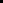           विषय:- हिंदी 1. 10 सुविचार लिखो और याद करो।2. किन्ही पाँच महापुरुषों की कहानी पढ़ो।3. अच्छी आदतों के एक चार्ट बनाओ  और उसका अनुसरण करो।4. प्रत्येक दिन (30-30 मिनट) पठन और लेखन अभ्यास।5. 1 से 100 तक गिनती लिखो और याद करो।6. राख की रस्सी, फसलों के त्योहार और खिलौनेवाला पाठ को याद करो और होमेटेस्ट लिखो